CHM 1020 B-12 Section 5063 Hybrid Contract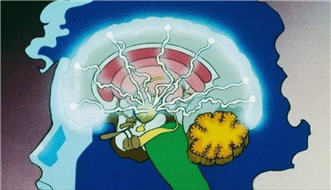 I, ________________________, understand this is a 12 week hybrid class and not a 3 hour per week face-to-face section for 15 weeks. A f2f three credit lecture type class requires a minimum of 2250 minutes of classroom instruction (or 150 minutes per week for 15 weeks) (180 minutes per week for a 12 week course). The College defines a college hour as 50 minutes, not 60 clock minute, but study time is on a 60 minute per hour basis.I understand that a college expects a student to spend approximately 2 clock hours (120 minutes) for each college hour in class. For a normal f2f three credit class that is 6 hours per week study.I understand that this B-12 class is an accelerated hybrid class versus a normal 15 week course and I have access to the Internet to complete online activities and partial testing. (Doing the math, we are about 960 minutes short of the normal 2250 minutes for a f2f.) (Therefore, about 1.5 clock hour per week is necessary to watch the required online videos each week to supplement the content covered in the abbreviate in-class lecture time.)I understand that the major roll of my professor is to manage my learning and that I have enough time every week to study up to 6 to 12 hours per week to succeed in this course.I understand that the chapter study packs as well as the power points, provide instruction supplemental to the 180+ short online lecture videos by the author, while the abbreviated in-class lectures of the chemistry content will only partially cover the content. These videos are found on the external web site for this course and in Blackboard Course Content. Study packs will be distributed weekly.I understand that up to 75% (usually 60% on the average) of my grade may be earned by completing online multiple-choice testing in a timely fashion (~900 Points); 140 points of my grade will be an online (non-proctored) midterm, end-term, vocabulary final exams; 20% in-class weekly testing and 9-15% projects/activities/homework.I have read each of the above statement and agree to the hybrid terms of this class. My signature is below:

Print Name: ________________________________
Signed:_______________________________________Date:_______________________Email Address:_____________________________________________________

Phone number: _________________________